АССОЦИАЦИЯ «НАЦИОНАЛЬНОЕ ОБЪЕДИНЕНИЕ СТРОИТЕЛЕЙ»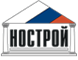 НАУЧНО-КОНСУЛЬТАТИВНАЯ КОМИССИЯЭКСПЕРТНОГО СОВЕТА ПО ВОПРОСАМ СОВЕРШЕНСТВОВАНИЯ ЗАКОНОДАТЕЛЬСТВА В СТРОИТЕЛЬНОЙ СФЕРЕОдобрена Научно-консультативной комиссией (протокол от 20.08.2020 № 16)Аналитическая справкао целесообразности внесения изменений в Устав Ассоциации «Национальное объединение строителей», направленных на развитие системы независимой оценки квалификации и повышение качества образования в области строительстваОснование: решение Окружной конференции членов Ассоциации «Национальное объединение строителей», зарегистрированных на территории Сибирского федерального округа (протокол от 25.03.2020. № 44).Поставленный вопрос: правовые основания внесения изменений в Устав Ассоциации «Национальное объединение строителей» (далее – Устав, Ассоциация соответственно) с учетом норм гражданского законодательства Российской Федерации об отражении в уставах ассоциаций (союзов) предмета и целей ее деятельностиРешением Всероссийского съезда саморегулируемых организаций, основанных на членстве лиц, осуществляющих строительство, реконструкцию, капитальный ремонт объектов капитального строительства (протокол от 28.09.2016 № 12) были внесены изменения в Устав Ассоциации и в предмете деятельности (содержании деятельности и функциях) Ассоциации появились функции Совета по профессиональным квалификациям в строительстве (далее также – СПК), а также функции по созданию и развитию системы профессиональных квалификаций в области строительства (включая организация проведения независимой оценки квалификации в области строительства, изысканий, архитектуры, градостроительства и смежных областях), осуществлению профессионально-общественной аккредитации основных профессиональных образовательных программ, основных программ профессионального обучения и дополнительных профессиональных программ и общественной аккредитации организаций, осуществляющих образовательную деятельность (в действующей редакции Устава пункты 2.2.31–2.2.33). Независимая оценка квалификации (НОК)Национальный совет при Президенте Российской Федерации по профессиональным квалификациям 29 июля 2014 года наделил Ассоциацию полномочиями Совета по профессиональным квалификациям в строительстве. Состав СПК согласован Национальным Советом при Президенте Российской Федерации по профессиональным квалификациям и утвержден решением СПК (протокол от 15 августа 2019 года № 49).В силу части 4 статьи 7 Федерального закона от 03.07.2016 № 238-ФЗ «О независимой оценке квалификации» совет по профессиональным квалификациям по определенному виду профессиональной деятельности осуществляет в том числе следующие полномочия:- утверждает оценочные средства по соответствующим квалификациям, которые применяются центрами оценки квалификаций при проведении профессионального экзамена по соответствующей квалификации;- представляет в национальное агентство развития квалификаций проекты наименований квалификаций и требования к квалификации, на соответствие которым планируется проводить независимую оценку квалификации, с указанием сроков действия свидетельств о квалификации и документов, необходимых для прохождения соискателем профессионального экзамена по соответствующей квалификации;- проводит отбор организаций для выполнения ими функций центров оценки квалификаций, наделяет их полномочиями по проведению независимой оценки квалификации и направляет в национальное агентство развития квалификаций информацию о принятом решении для ее внесения в реестр;- принимает решение о прекращении полномочий центров оценки квалификаций и направляет в национальное агентство развития квалификаций информацию о принятом решении для ее внесения в реестр;- проверяет, обрабатывает и признает результаты независимой оценки квалификации, принимает решение о выдаче свидетельств о квалификации центром оценки квалификаций и направляет в национальное агентство развития квалификаций информацию о выданных свидетельствах о квалификации для ее внесения в реестр;- проводит по решению национального совета независимую оценку квалификации.Указанные полномочия также продублированы в Положении о Совете по профессиональным квалификациям в строительстве, утвержденном решением Совета Ассоциации (протокол от 12.02.2015 № 65) (с изменениями, протокол от 15.03.2017 № 95), которое подготовлено на основе Примерного положения о совете по профессиональным квалификациям, утвержденного приказом Минтруда России от 19.12.2016 № 758н.При этом на основании пункта 5 статьи 7 Федерального закона от 03.07.2016 № 238-ФЗ «О независимой оценке квалификации» финансовое обеспечение деятельности совета по профессиональным квалификациям осуществляется за счет собственных средств юридического лица, на базе которого он создан (Ассоциации), и других не запрещенных законодательством Российской Федерации источников. Профессионально-общественная аккредитация (ПОА)В силу частей 3 и 4 статьи 96 Федеральный закон от 29.12.2012 № 273-ФЗ «Об образовании в Российской Федерации» работодатели, их объединения, а также уполномоченные ими организации вправе проводить профессионально-общественную аккредитацию основных профессиональных образовательных программ, основных программ профессионального обучения и (или) дополнительных профессиональных программ, реализуемых организацией, осуществляющей образовательную деятельность, в целях признания качества и уровня подготовки выпускников, освоивших такие образовательные программы в конкретной организации, осуществляющей образовательную деятельность, отвечающими требованиям профессиональных стандартов, требованиям рынка труда к специалистам, рабочим и служащим соответствующего профиля.Ассоциация является организацией, проводящей ПОА, включенной в перечень Минобрнауки России (https://accredpoa.ru/accreditators). Соответственно, она вправе проводить профессионально-общественную аккредитацию основных профессиональных образовательных программ, основных программ профессионального обучения, дополнительных профессиональных программ. При этом Ассоциация несет связанные с указанной деятельностью расходы, в том числе по привлечению экспертов в этой области.Таким образом, на основании указанных норм законодательства Российской Федерации, решения Национального совета при Президенте Российской Федерации по профессиональным квалификациям, решения Всероссийского съезда саморегулируемых организаций, основанных на членстве лиц, осуществляющих строительство, реконструкцию, капитальный ремонт объектов капитального строительства (протокол от 28.09.2016 № 12) Ассоциация является базовой организацией СПК (организацией, на базе которой создан СПК), организует проведение НОК, осуществляет ПОА основных профессиональных образовательных программ, основных программ профессионального обучения и дополнительных профессиональных программ и общественную аккредитацию организаций, осуществляющих образовательную деятельность. Вместе с тем обеспечение развития и функционирования системы НОК, а также обеспечение проведения Ассоциацией ПОА влечет не только необходимость осуществления расходов на такую деятельность, но и предоставляет возможность получения дохода при реализации указанной деятельности (в случае если такая деятельность будет осуществляться в том числе на платной основе), что может позволить обеспечить Ассоциации самоокупаемость по указанным направлениям деятельности.Пунктом 1.16 Устава Ассоциации предусмотрено, что Ассоциация вправе осуществлять приносящую доход деятельность, лишь постольку, поскольку это служит достижению целей, ради которых она создана, и если это соответствует таким целям. Указанная норма дублирует аналогичные положения Гражданского кодекса Российской Федерации (пункт 4 статьи 50) и Федерального закона от 12.11.1996 № 7-ФЗ «О некоммерческих организациях» (часть 2 статьи 24).Перечисленные в действующей редакции Устава Ассоциации цели не предоставляют Ассоциации законных оснований для получения дохода из деятельности по обеспечению проведения НОК и осуществлению ПОА. Более того, осуществление такой деятельности в случае, если из нее будет извлекаться прибыль, будет являться для Ассоциации, как некоммерческой организации, незаконным. Таким образом, в случае, если органом управления Ассоциации будет принято решение о необходимости получения дохода из деятельности Ассоциации по организации проведения НОК и осуществлению ПОА либо такая необходимость возникнет в связи с внесением изменений в действующее законодательство Российской Федерации (в том числе в части обязательности НОК), потребуется внесение предложенных изменений в Устав Ассоциации путем дополнения его соответствующими целями (а также правами, необходимыми для достижения этих целей): «2.1.7. обеспечение развития и функционирования системы независимой оценки квалификации в области строительства; 2.1.8 обеспечение проведения профессионально-общественной аккредитации основных профессиональных образовательных программ, основных программ профессионального обучения и дополнительных профессиональных программ и общественной аккредитации организаций, осуществляющих образовательную деятельность».«2.3.17.	осуществлять финансирование деятельности Совета по профессиональным квалификациям в строительстве, деятельности по организации и обеспечению проведения независимой оценки квалификации в области строительства и профессионально-общественной аккредитации основных профессиональных образовательных программ, основных программ профессионального обучения и дополнительных профессиональных программ и общественной аккредитации организаций, осуществляющих образовательную деятельность, за счет средств Ассоциации, а также получать доход от указанной деятельности.»